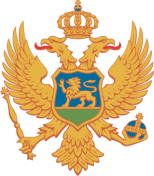 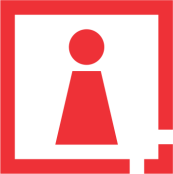 C R N A   G O R AAGENCIJA ZA ZAŠTITU LIČNIH PODATAKAI SLOBODAN PRISTUP INFORMACIJAMASaopštenje za javnostSaradnja Agencije i Savjeta Evrope	Danas je održan sastanak Savjeta Agencije i Šefice Programske kancelarije Savjeta Evrope u Podgorici gospođe Lejla Dervišagić. Sastanku su prisustvovali predsjednik Savjeta Agencije Željko Rutović, članovi Savjeta Muhamed Gjokaj i Zoran Vujičić i menadžment Agencije.Cilj sastanka je bio razmjena mišljenja i iskustava na bazi evropskih standarda kako u oblasti djelovanja zaštite ličnih podataka, tako i slobodnog pristupa informacijama, kao mehanizma, kako zaštite ljudskih prava tako i unapređenja demokratske kontrole putem zakonskog uvida u dokumente organa javne vlasti.Učesnici su posebno akcentovali izazove u daljoj primjeni međunarodnih standarda i evropskog pravnog okvira. Takođe, istaknuto je da je u primjeni propisa od izuzetne važnosti kontinuirana edukacija i stručno usavršavanje kako zaposlenih u Agenciji, tako i svih drugih društvenih aktera, pri čemu je saradnja i partnerstvo sa Savjetom Evrope od izuzetne važnosti.Zajednička konstatacija učesnika sastanka je da saradnja između Agencije i Savjeta Evrope treba biti u narednom periodu partnerski intezivirana, sa ciljem realizacije projekata koji se tiču promocije i zaštite ličnih podataka i adekvatne primjene prava na slobodan pristup informacijama, u skladu sa zakonodavstvom Crne Gore, Evropskom konvencijom o zaštiti ljudskih prava i osnovnih sloboda i praksom Evropskog suda za ljudska prava, kao i najboljih komparativnih primjera zemalja sa dugom praksom primjene Zakona o slobodnom pristupu informacijama.